УКРАЇНА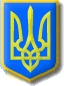 Виконавчий комітет Нетішинської міської радиХмельницької областіР О З П О Р Я Д Ж Е Н Н Я05.02.2020					Нетішин			    	№ 25/2020-рПро надання доступу до програмного забезпечення «-SOS»Відповідно до частини 2, пункту 20 частини 4 статті 42 Закону України «Про місцеве самоврядування в Україні», розпорядження міського голови від 28 січня 2020 року № 66/2020-рк «Про здійснення повноважень Нетішинського міського голови», з метою вчасного та якісного надання послуг працівниками управління соціального захисту населення виконавчого комітету Нетішинської міської ради:1. Надати доступ до програмного забезпечення «-SOS» щодо отримання відомостей про зареєстрованих осіб посадовим особам управління соціального захисту населення виконавчого комітету Нетішинської міської ради у форматі «Віддалений користувач з обмеженим доступом»:1.1. Богуш Ганні, начальнику відділу персоніфікованого обліку отримувачів пільг;1.2. Дьомічевій Мар’яні, начальнику відділу житлових субсидій;1.3. Мирончук Інні, начальнику відділу соціальних допомог, компенсацій та у справах сім’ї.2. Попередити Богуш Г., Дьомічеву М., Мирончук І. про нерозголошення персональних даних, які містяться у програмному забезпеченні «-SOS».3. Контроль за виконанням цього розпорядження покласти на першого заступника міського голови Івана Романюка.Секретар міської ради							Олена ХОМЕНКО